NEKAJ SLIK NAŠIH KUHARSKIH MOJSTROV ŠESTOŠOLCE, KI SO USTVARJALI VELIKONOČNE JEDI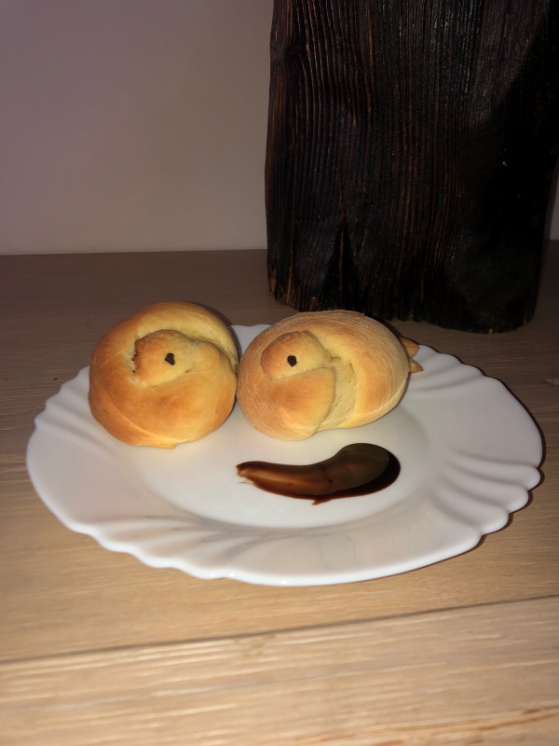 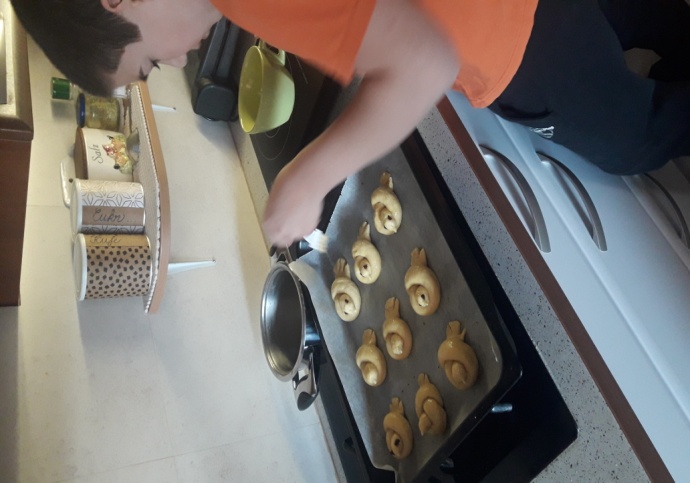 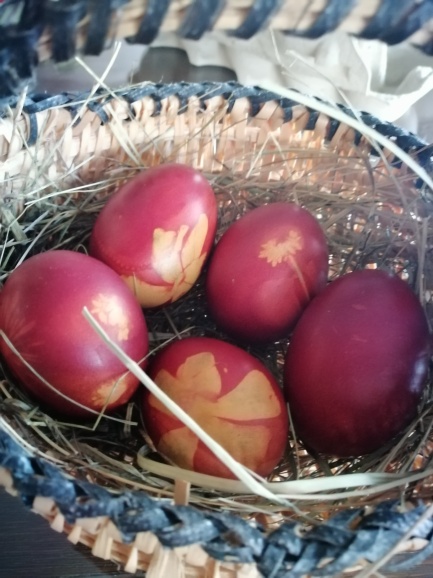 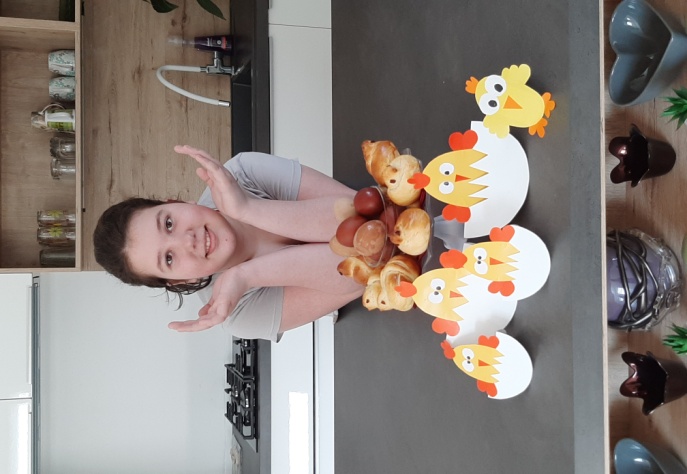 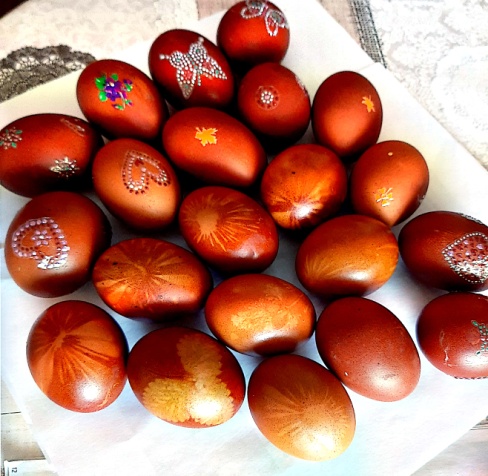 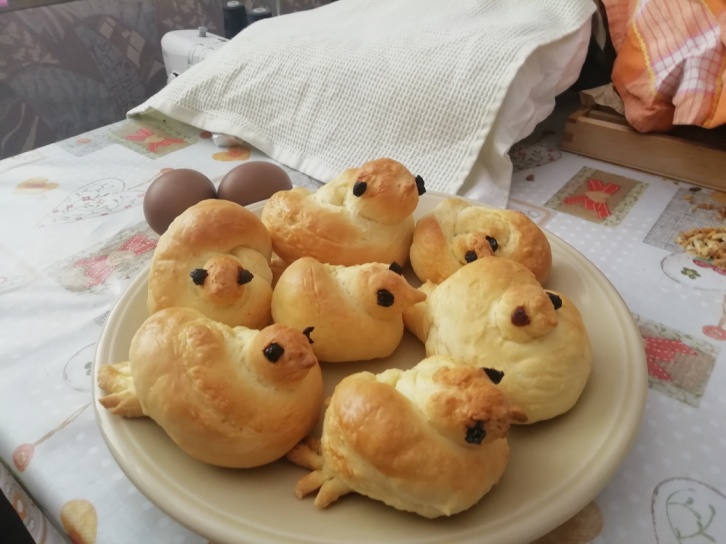 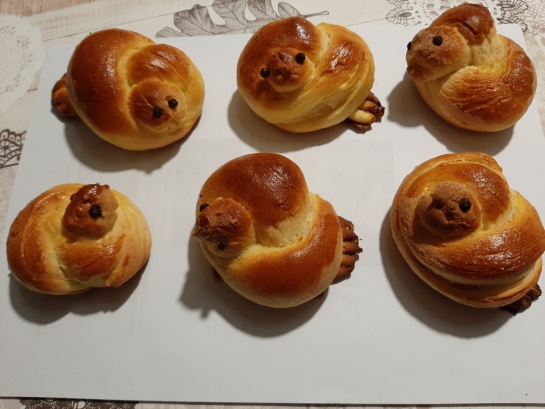 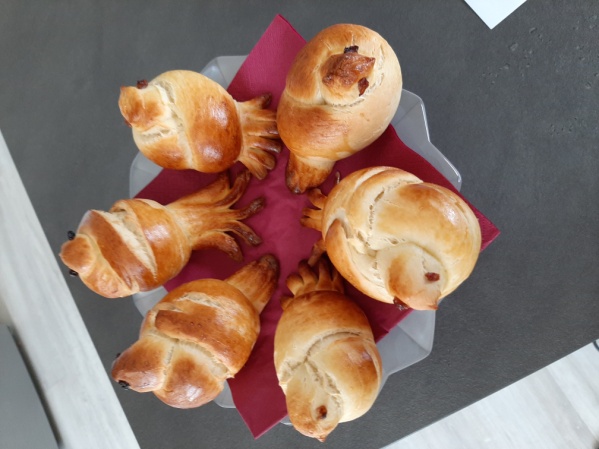 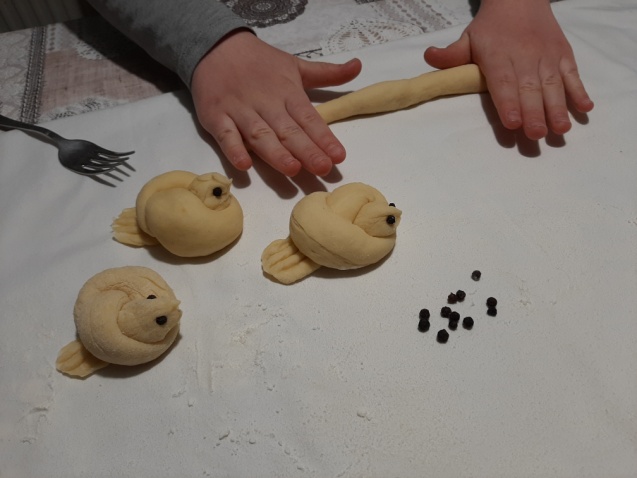 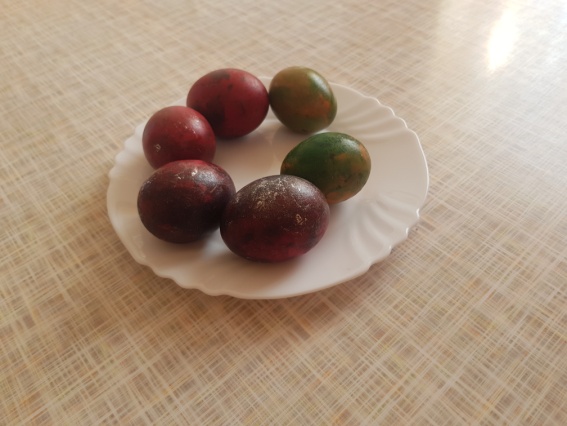 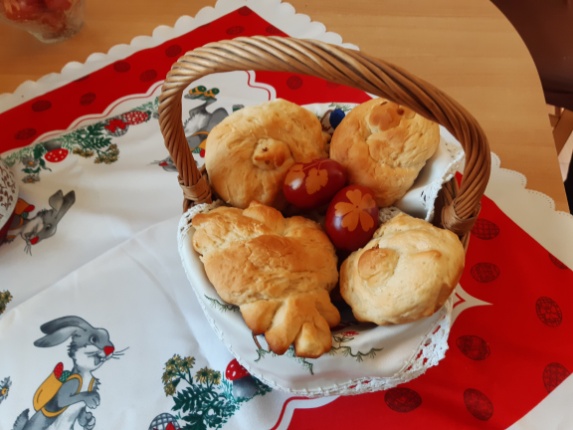 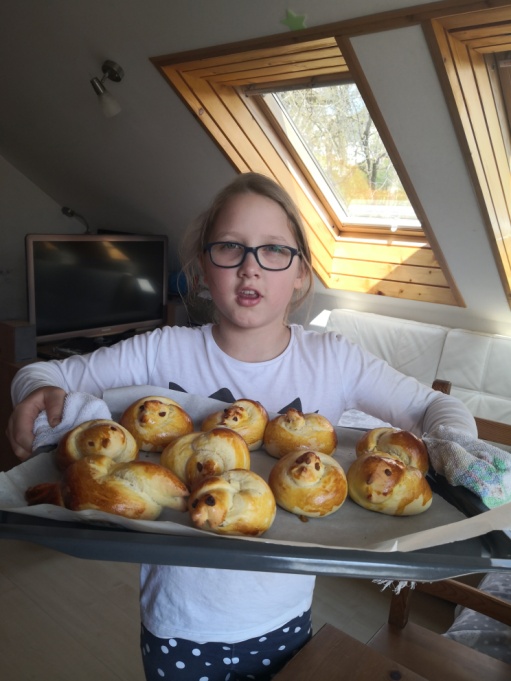 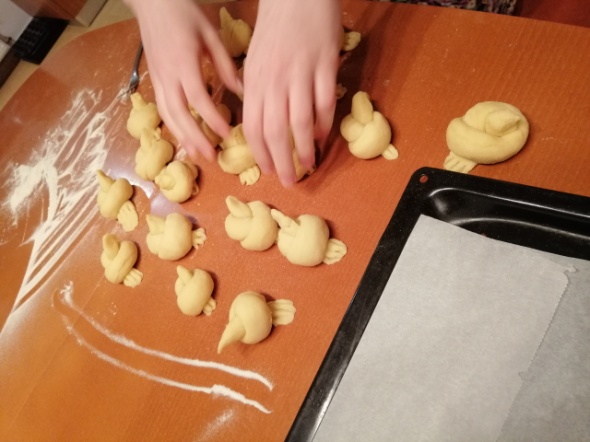 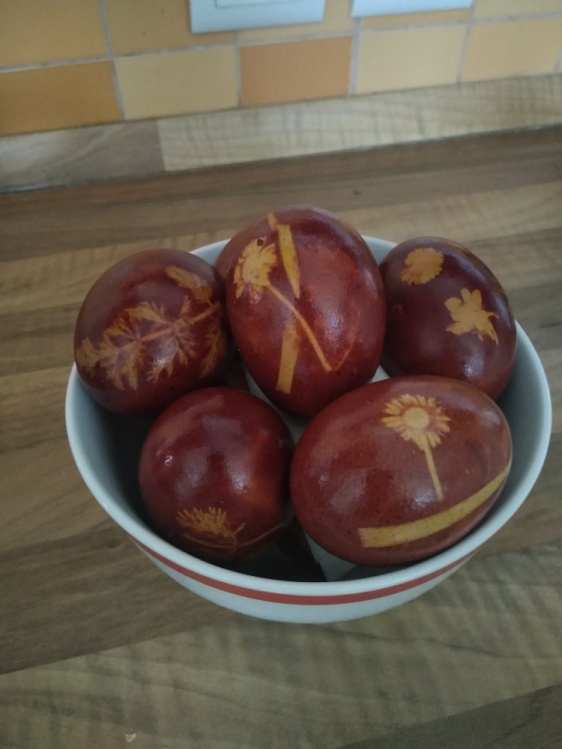 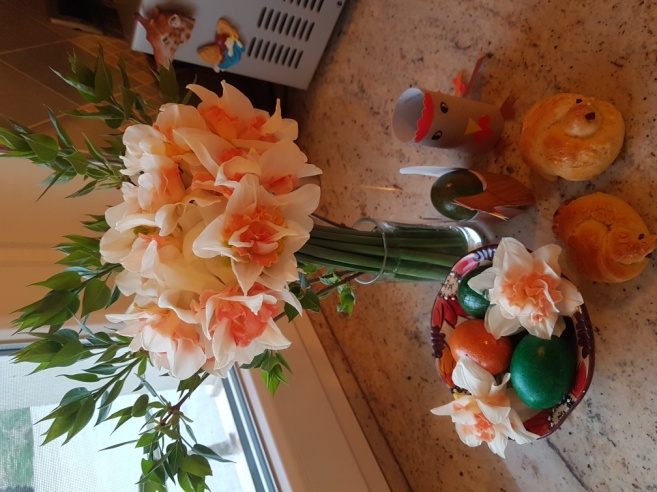 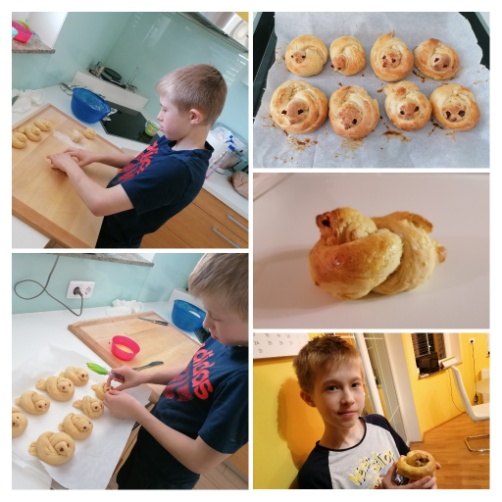 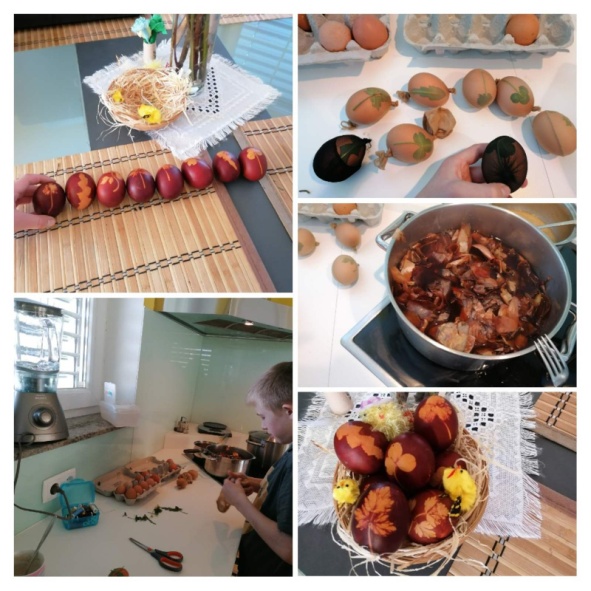 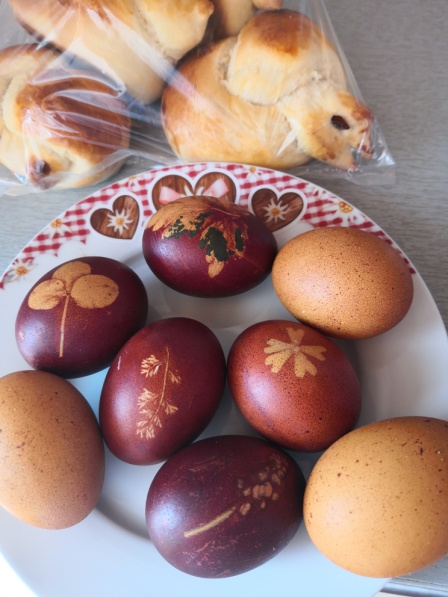 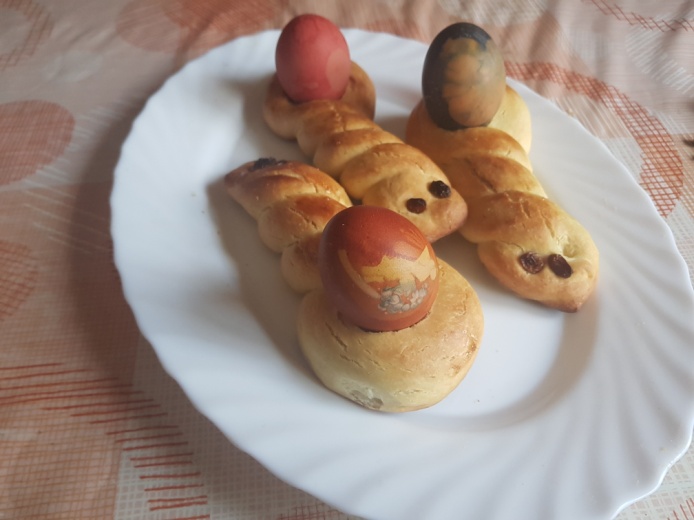 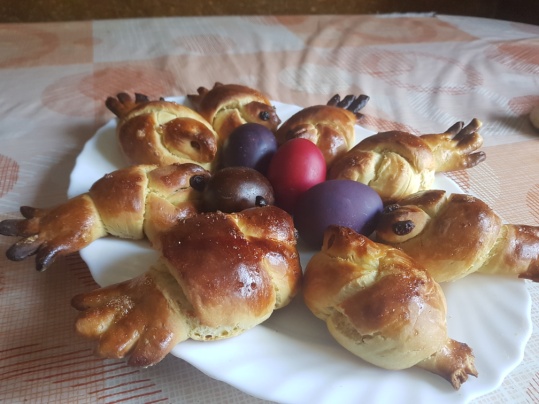 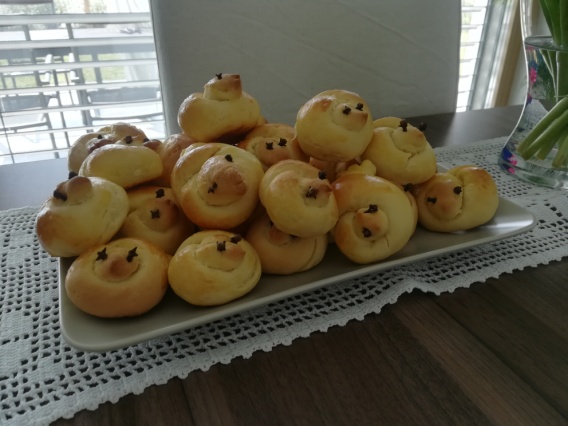 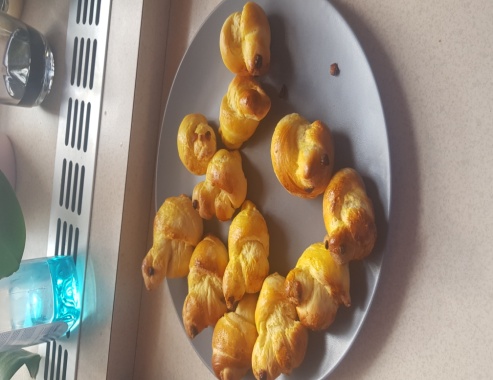 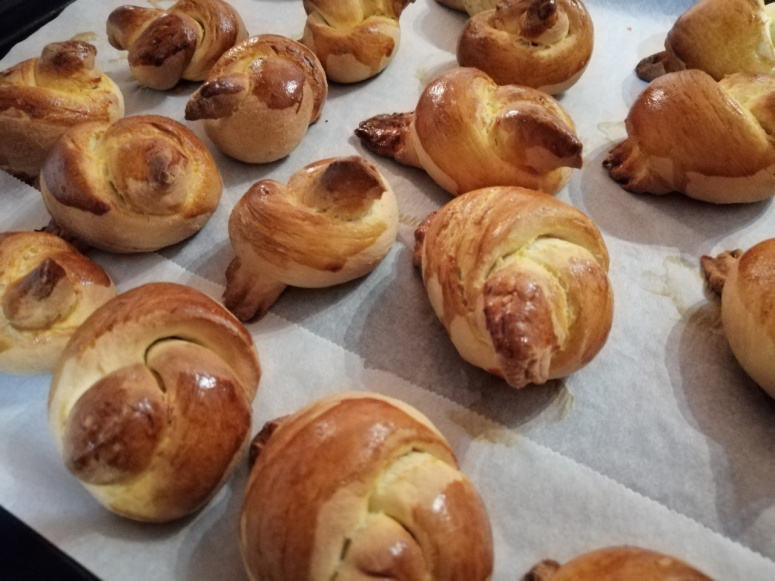 